Cell Theory: Scientists______________________________: made first compound light microscope.______________________________: coined the term “cell”______________________________: said that all plants are made of cells______________________________: said that all animals are made of cells______________________________: said that cells can only arise from pre-existing cellsTHE CELL THEORYAll living things are made of one or more cells.The cell is the basic unit of structure and function.All cells arise from pre-existing cells.Other Important Scientists_______________: challenged the theory of spontaneous generation._______________: came up with Germ Theory of Disease—microscopic organisms cause disease.Cell Parts (organelles)_______________________: provides shape and support to plant cell.________________________: controls entry into and out of cell.________________________: traps light and is used to produce food for plants.________________________: food for plant cells is made here.________________________: contains code which guides all cell activities.________________________: jellylike substance within cell._____________  ________________: surface for chemical activity: move proteins and other substances through the cell; classified as smooth or rough, based on absence or presence of ribosomes___________  _____________: stores and releases chemicals; packages proteins; serves as packaging and distribution center of the cell (like UPS or Amazon)_____________________: digestion center_____________________: hollow cylinder that supports and shapes cell._____________________: “powerhouse” of cell; provides cell with energy by harvesting energy from organic compounds to make ATP (Adenosine triphosphate—currency of energy for cells)__________________________________: holds nucleus together.___________________: spherical body or a non-membrainianic bound structure composed of proteins and nucleic acids found within the nucleus.__________________: chromosomes are found here; houses DNA of cell__________________: protein factories__________________: contains water and dissolved minerals; larger in plant cells than animal cells since animal cells are more mobile and can obtain more water. plant cells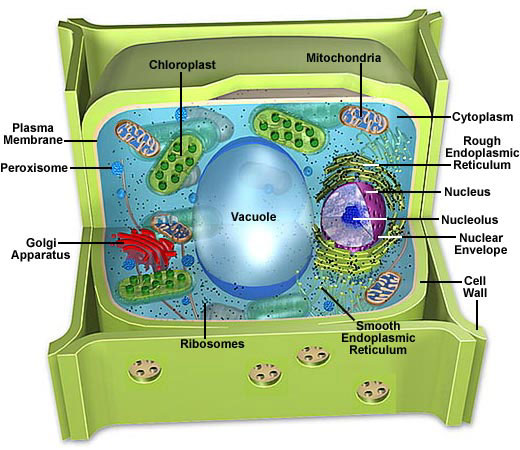 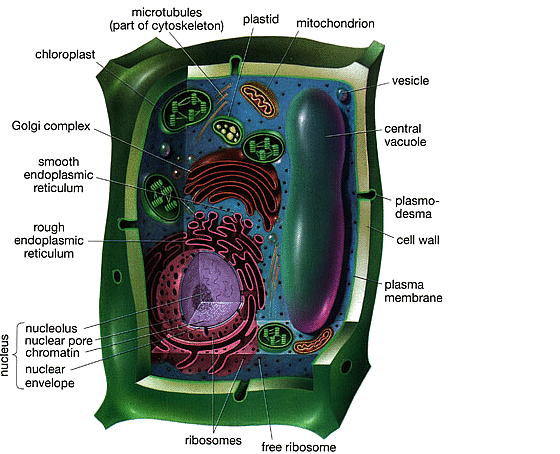 animal cell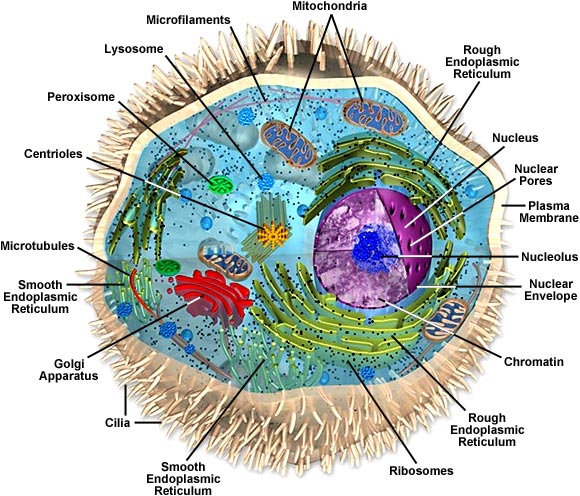 